Портфолио преподавателя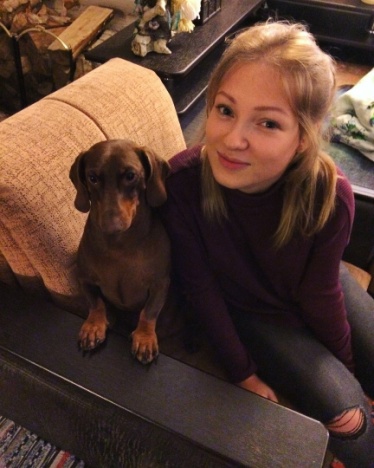 БОГДАНОВА АНАСТАСИЯ АЛЕКСАНДРОВНА,Преподаватель экономических и общеобразовательных дисциплин.Преподаваемые дисциплины: экономика, экономика организации, ОИПД (основы исследовательской и проектной деятельности).Педагогический стаж: с февраля 2018 года.Образование: Федеральное государственное образовательное учреждение высшего образования «Ярославский государственный педагогический университет им. К.Д. Ушинского». Срок обучения 4 года по очной форме. Диплом бакалавра. Направление подготовки: профессиональное обучение (Экономика и управление).2018  год.